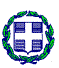 ΕΛΛΗΝΙΚΗ ΔΗΜΟΚΡΑΤΙΑ 	Μοσχάτο 22/12/2023ΔΗΜΟΣ ΜΟΣΧΑΤΟΥ-ΤΑΥΡΟΥΝΟΜΟΣ ΑΤΤΙΚΗΣΚοραή 36 & Αγ. Γερασίμου	Προς: τον κ. Δήμαρχο &Τ.Κ.: 18345	τους Δημοτικούς ΣυμβούλουςΤηλ. Κέντρο: 213-2019600 	Δήμου Μοσχάτου-ΤαύρουFax: 210-9416154 Πληροφορίες: κ. Καραγιάννη	ΚΟΙΝ.:	Φορείς & Δημότες 	Δήμου Μοσχάτου – ΤαύρουΑριθμ. Πρωτ.: 23159Καλείστε στην 41η τακτική μεικτή συνεδρίαση του Δημοτικού Συμβουλίου, όπου σύμφωνα με το άρθρο 11 του ν.5043/2023, θα λάβει χώρα δια ζώσης και μέσω τηλεδιάσκεψης, στην αίθουσα του Δημοτικού Συμβουλίου στο Πολιτιστικό Κέντρο Μοσχάτου (Σολωμού & Κωνσταντινουπόλεως), στις 28  Δεκεμβρίου 2023 ημέρα Πέμπτη με ώρα έναρξης 19:00 μ.μ, με τα εξής θέματα:Ψήφιση του ετήσιου τεχνικού προγράμματος του Δήμου, έτους 2024.Λήψη απόφασης για την έγκριση του 1ου Α.Π.Ε. (τακτοποιητικού) του έργου: «ΚΑΤΑΣΚΕΥΗ ΡΑΜΠΩΝ ΚΑΙ ΧΩΡΩΝ ΥΓΙΕΙΝΗΣ ΓΙΑ ΤΗΝ ΠΡΟΣΒΑΣΗ ΚΑΙ ΤΗΝ ΕΞΥΠΗΡΕΤΗΣΗ ΑΜΕΑ ΣΕ ΣΧΟΛΙΚΕΣ ΜΟΝΑΔΕΣ». Λήψη απόφασης για την έγκριση του 2ου Α.Π.Ε. (τακτοποιητικού) του έργου: «ΚΑΤΑΣΚΕΥΗ ΕΞΩΤΕΡΙΚΩΝ ΔΙΑΚΛΑΔΩΣΕΩΝ ΚΑΙ ΕΠΕΚΤΑΣΗ ΔΙΚΤΥΟΥ ΑΚΑΘΑΡΤΩΝ ΣΕ ΔΙΑΦΟΡΟΥΣ ΔΡΟΜΟΥΣ ΤΟΥ ΔΗΜΟΥ».Λήψη απόφασης για την έγκριση πρωτοκόλλου προσωρινής και οριστικής παραλαβής για το έργο: «Ολοκληρωμένη ανάπλαση περιοχής Ο.Τ. 16».Λήψη απόφασης υποβολής αιτήματος για ένταξη στο πρόγραμμα του Οργανισμού Απασχόλησης Εργατικού Δυναμικού (ΟΑΕΔ) «Πρόγραμμα επιχορήγησης επιχειρήσεων, φορέων και οργανισμών του δημοσίου τομέα και επιχειρήσεων Δήμων και Περιφερειών, για την απασχόληση 21.500 ανέργων, ηλικίας 55-67 ετών», για την πρόσληψη 56 ατόμων».Λήψη απόφασης για την έγκριση υποβολής πρότασης στο «ΤΠΑ Υπουργείου Εσωτερικών» στο άξονα προτεραιότητας 2.4 «Πρόληψη & διαχείριση κινδύνων».Λήψη απόφασης για την χρονική παράταση της υπ’ αρ. πρωτ.:11540/20-12-2022 σύμβασης  για την προμήθεια παντοπωλείου και ελαιόλαδο.Λήψη απόφασης για την χρονική παράταση της υπ’ αρ. πρωτ.:22277/16-12-2022 σύμβασης  για την προμήθεια ειδών άρτου και ζαχαροπλαστικής –ομάδα Ε΄.ΕΣΩΤΕΡΙΚΗ ΔΙΑΝΟΜΗ: 	 Ο ΠΡΟΕΔΡΟΣ Γενικό ΓραμματέαΠροϊσταμένους ΔιευθύνσεωνΝομικούς Συμβούλους 	ΑΘΑΝΑΣΙΟΣ ΜΕΛΙΣΤΑΣ